平成２８年度前期後半「緑のおもしろ講座」のご案内千葉県森林インストラクター会千葉県森林インストラクター会では平成２８年４月より「緑のおもしろ講座」を開講しています。講座は全講座５回で構成されていますがＨ２８年度前期講座は野外での講座の２回を残すまでになりました。千葉市近郊の自然・地域文化などを楽しみながら学ぶ講座で、一味違った自然を見つけてみませんか。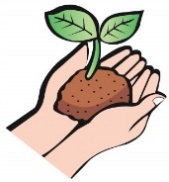 ＊受講料　　　各回￥１５００円＊開催場所　　千葉市近郊の森（里山　公園）＊開催日　　　下記のとおり（７/１０、９/１１）＊講　師　　　千葉県森林インストラクター会　所属会員＊Ｈ28年度前期後半開催日程＊野外講座の集合場所と時刻4　京成千原線千葉寺駅　　　7月10日10時　　５　京成本線谷津駅改札口　　9月11日10時＊問い合わせ　080-5048-4390　森池正典＊申し込み郵送先　〒275-0016　習志野市津田沼5-13-4-1413　森池正典　宛＊Ｅメールでのお申込み：森池正典　masanori_moriike@hotmail.com＊ＦＡＸでのお申込み：047-419-2836　森池正典尚、円滑な講座運営のため 受講の際は「ＦＩＣ森に親しむ会」へのご入会をいただいておりますので、ご了承お願いいたします。会費等無料です。「ＦＩＣ森に親しむ会」については千葉県森林インストラクター会ホームページをご覧ください。http://www.chiba-shinrin-instructor.com千葉県森林インストラクター会殿平成２８年度前期（４・５回）緑のおもしろ講座申込書保険加入の為必ず生年月日をご記入下さい。個人情報は当会主催の講座以外には使用しません。講座番号講座名開催日時開催場所講師4千葉氏ゆかりの千葉寺と平安古道を歩く～氷河時代を生き抜いた樹木たち７月１０日（日）１０～１４時千葉寺駅～青葉の森公園渡邊　勲野外5習志野市名木百選～ぶらりと散策９月１１日（日）１０～１４時谷津公園～香澄公園森池正典野外氏　名フリガナ住　所〒　　〒　　〒　　電　話Ｅメールアドレス　（パソコン・携帯）Ｅメールアドレス　（パソコン・携帯）生年月日ＴＳＨ　　年　　月　　日受講希望番号　4・5・全部受講希望番号　4・5・全部